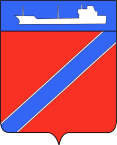 ПОСТАНОВЛЕНИЕАДМИНИСТРАЦИИ ТУАПСИНСКОГО ГОРОДСКОГО ПОСЕЛЕНИЯ               ТУАПСИНСКОГО РАЙОНА от  ____________                                                                                № ______г. Туапсе.Об утверждении Положенияо порядке списания выполненных работ и затрат объектам                           незавершенного строительства, финансирование которых осуществлялось за счет средств бюджета Туапсинского городского поселения Туапсинского районаВ соответствии с Федеральным законом от 06 октября 2003 года № 131-ФЗ «Об общих принципах организации местного самоуправления в Российской Федерации», в целях определения единых требований к списанию с баланса Туапсинского городского поселения, муниципальных предприятий и муниципальных учреждений выполненных работ и затрат по объектам не завершенного строительства, финансирование которых осуществлялось за счет средств бюджета Туапсинского городского поселения Туапсинского района, постановляю:1. Утвердить Положение о порядке списания выполненных работ и затрат по объектам незавершенного строительства, финансирование которых осуществлялось за счет средств бюджета Туапсинского городского поселения Туапсинского района (приложение №1).Создать и утвердить состав комиссии по списанию выполненных работ и затрат по объектам незавершенного строительства (приложение №2).Опубликовать настоящее постановление в средствах массовой информации и разместить на официальном сайте администрации Туапсинского городского поселения в сети «Интернет».4. Контроль за выполнением настоящего постановления возложить на заместителя главы администрации Туапсинского городского поселения Туапсинского района М.В. Кривопалова.5. Постановление вступает в силу с момента официального опубликования.Глава Туапсинского   городского поселения  Туапсинского района                                                                     В.К. ЗверевЛИСТ СОГЛАСОВАНИЯпроекта постановления администрации Туапсинского городского поселения Туапсинского районаот _____________ № ____«Об утверждении положения о порядке списания выполненных работ и затрат по объектам незавершенного строительства, финансирование которых осуществлялось за счет средств бюджета Туапсинского городского поселения Туапсинского районаПроект подготовлен и внесен:Отделом имущественных и земельных отношенийНачальник Отдела имущественных и земельных отношений					                              М.А. Винтер                                      «__» _______ 2018г.Проект согласован:Заведующий сектором по документооборотууправления делами администрацииТуапсинского городского поселения	                                                А.И.Кот                                                                            «__» _______ 2018г.Начальник правового отдела администрации Туапсинскогогородского поселения                                                                              Д.В.Ходев                                                                          «__» ________ 2018г.Заместитель главы администрации Туапсинского городского поселения                                             А.А.Аннабаева                                                                          «__» _______ 2018г.Заместитель главы администрации Туапсинского городского поселения                                             М.В.Кривопалов                                                                          «__» _______ 2018г.ПРИЛОЖЕНИЕ №1Утвержденопостановлением главыТуапсинского городского поселения Туапсинского районаот ____________ г. № _______Положениео порядке списания выполненных работ и затрат по объектам незавершенного строительства, финансирование которых осуществлялось за счет средств  бюджета  Туапсинского городского поселения Туапсинского районаПоложение о порядке списания выполненных работ и затрат объектам незавершенного строительства, финансирование которых осуществлялось за счет средств бюджета Туапсинского городского поселения Туапсинского района, (далее - Положение), устанавливает порядок списания выполненных работ и затрат по незавершенным строительством объектам, которые образовались на балансе администрации Туапсинского городского поселения, муниципальных предприятий, муниципальных учреждений Туапсинского городского поселения Туапсинского района, осуществляющих функции заказчика-застройщика (заказчика).В Положении применяются следующие термины и определения:- объект незавершенного строительства (далее - объект) - объект общественной инфраструктуры (здание, строение, сооружение, другие объекты), не являющийся самостоятельной учетной единицей, финансирование которого осуществлялось за счет средств бюджета Туапсинского городского поселения Туапсинского района (далее местного бюджета), в отношении которого проведены предпроектные работы, разработка проектной документации, проектно-изыскательские работы, технико-экономическое обоснование или строительство (реконструкция) которого не завершено (прекращено), либо не начато;- затраты по объектам незавершенного строительства (далее - затраты) - произведенные капитальные вложения в объекты основных средств, которые не были созданы, в том числе в сумме расходов по выполнению предпроектных работ, проектной документации, проектно-изыскательских работ, технико-экономического обоснования, строительно-монтажных работ, монтажу оборудования, прочих работ и затрат, входящих в смету стройки в денежном выражении, не приведших к возведению (созданию) объекта основного средства (объекта незавершенного строительства) или вводу его в эксплуатацию.1.3. Решение о списании работ и затрат по объектам незавершенного строительства принимается в отношении объектов, отвечающих одному из следующих требований:1.3.1. проектная (предпроектная, проектно-сметная, проектно-изыскательская и прочая) документация не соответствует законодательству в связи с изменениями нормативной правовой базы, регулирующей требования к проектной (предпроектной, проектно-сметной, проектно-изыскательской и прочей) документации.1.3.2. возведенные строительные конструкции и (или) элементы конструкций в результате длительного перерыва в строительстве частично или полностью разрушены и не пригодны для дальнейшего использования.1.3.3. отсутствует экономическая целесообразность дальнейшего строительства (создания) объекта.1.3.4. отсутствуют документы, подтверждающие затраты на строительство (создание) объекта, объекта незавершенного строительства, строительство (создание) которых прекращено более 5 лет назад.1.3.5. отсутствуют документы, подтверждающие затраты на проектирование, предпроектные работы, изыскания, обследование, строительно-монтажные работы, иные затраты.1.4. В случае если объект незавершенного строительства отвечает одному из условий пункта 1.3 настоящего Положения, учреждения или предприятие, на балансе которого находится данный объект (в случае если объект незавершенного строительства, находится на балансе администрации Туапсинского городского поселения - муниципальное казенное учреждение «Управление капитального строительства») направляет главе Туапсинского городского поселения ходатайство о списании выполненных работ и затрат по незавершенному строительством объекту с приложением следующих документов:а) технико-экономическая характеристика объекта;б) обоснованные предложения о списании выполненных работ и затрат по объектам незавершенного строительства с указанием причин списания, информации о финансировании объекта, о стоимости выполненных работ, а также кредиторской задолженности (при наличии).1.5. К ходатайству о списании затрат при необходимости прикладываются:а) копии документов, подтверждающих строительство объекта за счет средств бюджета Туапсинского городского поселения;б) информация о том, что объект не является предметом действующего договора строительного подряда (с приложением подтверждающих документов);в) информация о наличии проектной документации и сроках действия технических условий;г) справка о затратах на объект незавершенного строительства;д) информация о техническом состоянии объекта;е) ведомость списания выполненных работ и затрат по объектам незавершенного строительства, финансирование которых осуществлялось за счет средств местного бюджета, оформленная в соответствии с приложением №1 к настоящему Положению.К ходатайству о списании выполненных работ и затрат могут быть приложены иные документы, относящиеся к данным объектам.В случае отсутствия документов, регламентирующих строительство объектов за счет средств местного бюджета и подтверждающих финансирование данных объектов, утраченных вследствие истечения срока хранения в соответствии с Перечнем типовых управленческих документов, образующихся в деятельности организаций, с указанием сроков хранения, утвержденным руководителем Федеральной архивной службы России 06.10.2000 года, либо вследствие утери, к ходатайству прилагается акт об утрате документации.1.6. Глава Туапсинского городского поселения направляет документы в комиссию по списанию выполненных работ и затрат по объектам незавершенного строительства (далее - Комиссия) для принятия решения о списании выполненных работ и затрат в отношении объекта незавершенного строительства.Для участия в заседаниях Комиссии могут приглашаться независимые эксперты с их согласия и иные специалисты, обладающие специальными знаниями в данной сфере.1.7. Комиссия осуществляет следующие полномочия:а) рассматривает полученные ходатайства и приложенные к ним документы;б) проводит анализ предоставленной технической документации по объектам и данных бухгалтерского учета;в) устанавливает возможность дальнейшего использования объекта и целесообразность его восстановления;г) устанавливает возможность дальнейшего использования элементов, узлов, деталей, конструкций, материалов и оборудования;д) устанавливает причины списания выполненных работ и затрат в отношении объекта незавершенного строительства;е) принимает решение о списании выполненных работ и затрат в отношении объекта незавершенного строительства, о восстановлении объекта, о дальнейшем использовании объекта, его элементов, узлов, деталей, конструкций, материалов и оборудования.Комиссия вправе выезжать на место размещения объекта незавершенного строительства.1.8. Принятое Комиссией решение о согласовании списания выполненных работ и затрат по объекту незавершенного строительства либо об отказе в согласовании списания выполненных работ и затрат по объекту незавершенного строительства оформляется протоколом Комиссии.Основанием для отказа в согласовании списания выполненных работ и затрат по объекту незавершенного строительства является возможность восстановления и использования объекта незавершенного строительства, его элементов, узлов, деталей, конструкций, материалов и оборудования.1.9. Подготовка и утверждение акта о списании выполненных работ и затрат по объекту незавершенного строительства на основании решения Комиссии осуществляется предприятием или учреждением, на балансе которого учитываются данные затраты (в случае если объект незавершенного строительства, находится на балансе администрации Туапсинского городского поселения - муниципальным казенным учреждением «Управление капитального строительства»).1.10. Списание выполненных работ и затрат по объекту незавершенного строительства производится на основании утвержденного акта о списании или акта приемки-передачи затрат в соответствии с действующим законодательством и правилами бухгалтерского учета.1.11. В случае несогласования списания выполненных работ и затрат по объекту незавершенного строительства Комиссия выносит свои рекомендации по дальнейшему использованию объекта незавершенного строительства (консервация, достройка или другие варианты вовлечения в хозяйственный оборот).1.12. Реализация рекомендаций по дальнейшему использованию объекта незавершенного строительства осуществляется предприятием или учреждением, на балансе которого учитываются данные затраты (в случае если объект незавершенного строительства, находится на балансе администрации Туапсинского городского поселения - муниципальным казенным учреждением «Управление капитального строительства»).1.13. Заседания Комиссии проводятся по мере необходимости. Дата заседания определяется председателем Комиссии.1.14. Формирование повестки дня заседания Комиссии осуществляет секретарь Комиссии.1.15. Решение о списании выполненных работ и затрат по незавершенным строительством объектам принимается при отсутствии иных предложений по распоряжению незавершенным строительством объектом и оформляется протоколом заседания Комиссии.1.16. Решения Комиссии доводятся до сведения учреждений, предприятий, МКУ «Управление капитального строительства» в недельный срок со дня их утверждения.1.17. Протоколы заседаний Комиссии и материалы к ним хранятся в МКУ «Управление капитального строительства».1.18. Списание неиспользованных затрат с баланса осуществляется по мере получения им выписки из протокола заседания Комиссии путем подписания постановления администрации Туапсинского городского поселения о списании выполненных работ и затрат по незавершенным строительством объектам.1.19. Копии постановлений о списании выполненных работ и затрат по незавершенным строительством объектов направляются для сведения в Комиссию и передаются на хранение МКУ «Управление капитального строительства».Начальник отдела имущественныхи земельных отношений							М.А.ВинтерПриложение № 1к Положению о порядке списания выполненных работ и затрат по незавершенным строительством объектам и не пригодным для дальнейшего строительства, финансирование которых осуществлялось за счет средств местного бюджета (бюджета Туапсинского городского поселения Туапсинского района)«УТВЕРЖДАЮ»Заместитель главы администрации Туапсинского городского поселения __________________ (подпись)  ФИО"______" ________________ 20___ г.ВЕДОМОСТЬСПИСАНИЯ ВЫПОЛНЕННЫХ РАБОТИ ЗАТРАТ ПО ОБЪЕКТАМ НЕЗАВЕРШЕННОГО СТРОИТЕЛЬСТВА, ФИНАНСИРОВАНИЕ КОТОРЫХ ОСУЩЕСТВЛЯЛОСЬ ЗА СЧЕТ СРЕДСТВ МЕСТНОГО БЮДЖЕТА Руководитель предприятия (учреждения)                      _________ ФИО (подпись)                                          Руководитель централизованной бухгалтерии(бухгалтер предприятия, учреждения)                           __________ ФИО (подпись)ПРИЛОЖЕНИЕ №2Утвержденопостановлением главыТуапсинского городского поселения Туапсинского районаот ____________ г. № _______Состав межведомственной комиссии по списаниювыполненных работ и затрат по объектам незавершенного строительстваКривопалов            	- заместитель главы  администрации Туапсинского  Максим Викторович    	городского поселения, председатель комиссии;Аннабаева            		- заместитель главы администрации ТуапсинскогоАлла Анатольевна    	городского поселения, заместитель председателя 				комиссии;Котова  			- ведущий специалист МКУ «УправлениеЕлена Алексеевна          капитального строительства», секретарь комиссии;Члены комиссии:Ачмизов				- начальник МКУ «Управление капитального Дамир Русланович		строительства»;Винтер            			- начальник отдела имущественных  и Маргарита Алексеевна   	земельных отношений;Малова          			- начальник МКУ «ЦБ органов местного     Татьяна Ивановна    		самоуправления»;Тумасова         			- главный  специалист (по ведению казны)  Евгения Александровна  	отдела имущественных и земельных отношений.        Начальник отдела имущественныхи земельных отношений							М.А.Винтер№ п/пНаименованиеобъекта               Характеристика объекта                        Характеристика объекта                        Характеристика объекта                Сроки строительства        Сроки строительства   Предполагаемыек списанию   затраты   (тыс. руб.) № п/пНаименованиеобъекта  Местонахождениеобъекта    Сметная    стоимость   строительства (тыс. руб.) Стоимость  Незавершенного строительства, числящаяся на     балансе    заказчика   Дата начала Строительства (мес., год)  Дата    Фактического прекращения строительства(мес., год) Предполагаемыек списанию   затраты   (тыс. руб.)  1       2            3              4              5            6            7             8       1  2     Итого   